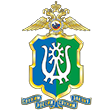 Территориальный орган МВД России по Нефтеюганскому району (дежурная часть)8 (3463) 20-96-02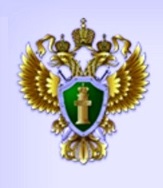 Нефтеюганскаямежрайонная прокуратура7 (3463) 22-39-20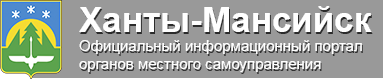  Администрация города Нефтеюганска (3463) 27-63-19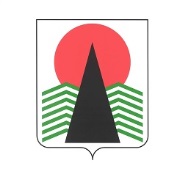 Администрация 
Нефтеюганского района
(ежедневно с 8:30-17:30)тел. 8 (3463) 250-140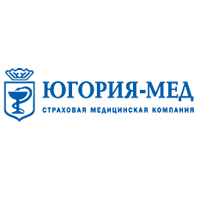 Акционерное общество«Группа страховых компаний «Югория»  Нефтеюганский филиал (заключение договоров страхования, их изменение и расторжение, 
прием обращений)+7 346 327-93-80 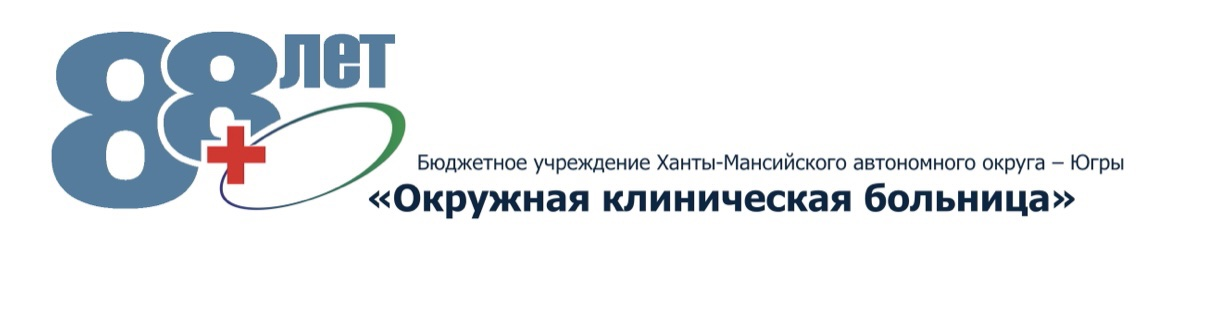 Окружная клиническая больница(по вопросам пациентовс инвалидностью) 
8-952-692-63-02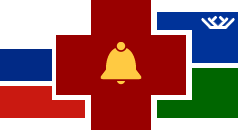 Казенное учреждение «Центр медицины катастроф» (при угрозе и возникновении нештатных и чрезвычайных ситуаций)8 (3467) 939-170
8 (3467) 939-1718-800-222-08-03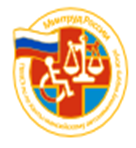 ФКУ «Главное бюро медико-социальной экспертизы»8 (3467) 301-6268 (3467) 301-627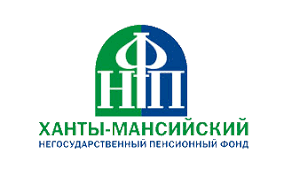 Акционерное общество «Ханты-Мансийский негосударственный пенсионный фонд» 8-800-100-09-10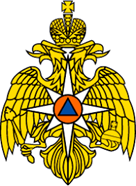 Единаядежурно-диспетчерская служба Нефтеюганского района (в случае чрезвычайной ситуации)+7 (3463) 250-112 (круглосуточно)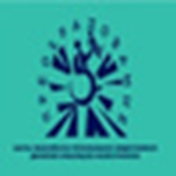 Ханты-Мансийский негосударственный центр бесплатной юридической помощи «Преобразование» 8 (3467) 327-638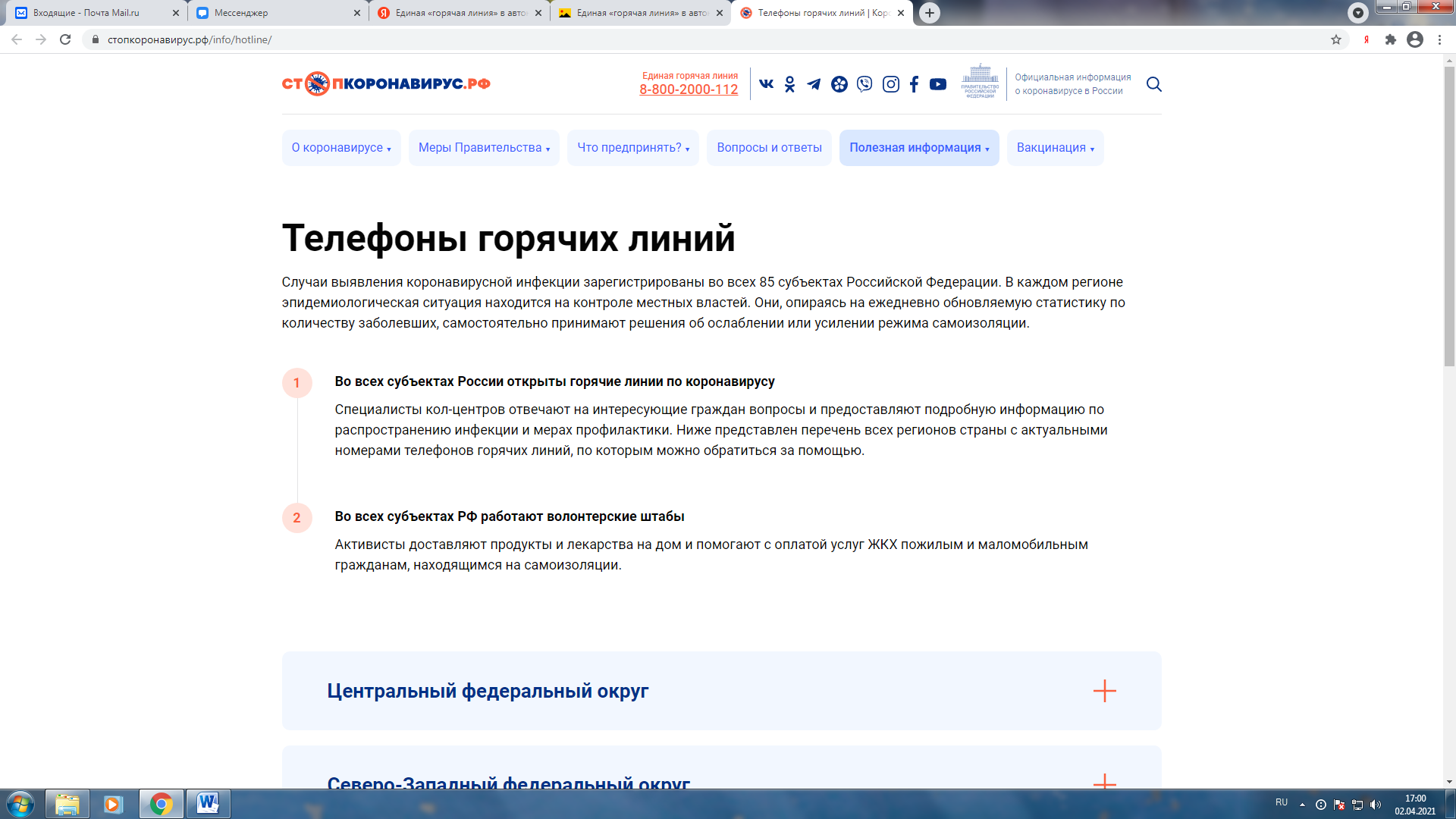 Единая горячая линия по противодействию коронавирусу в Ханты-Мансийске8 (3467) 300-112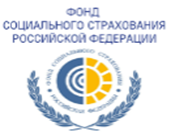 Государственное учреждение – региональное отделениеФонда социального страхования(по вопросам обеспечения инвалидов техническими средствами реабилитациии протезно-ортопедическими изделиями)8-800-100-05-30(пн-пт 9:00-18:00)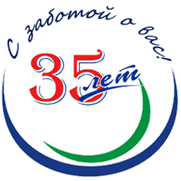 Ханты-Мансийская клиническая стоматологическая поликлиника(по вопросам организации и оказания медицинской помощи населению, лекарственного обеспечения граждан)8 (3467) 960-7958-950-516-60-74(пн-пт 10:00-17:00)